	MĚSTO ŽATEC	USNESENÍ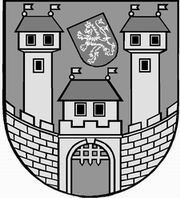 	z 	32	. jednání Rady města Žatce 	konané dne	22.12.2014Usnesení č. 	983 /14	-	990 /14	 983/14	Schválení programu	 984/14	Odvolání představenstva Žatecké teplárenské, a.s.	 985/14	Odvolání dozorčí rady Žatecké teplárenské, a.s.	 986/14	Žatecká teplárenská, a.s. – zápis do obchodního rejstříku	 987/14	Žatecká teplárenská, a.s. – představenstvo 	 988/14	Žatecká teplárenská, a.s. – dozorčí rada	 989/14	Žatecká teplárenská, a.s. – smlouvy o výkonu funkce	 990/14	Rozpočtová změna – Pěstounská péče	 983/14	Schválení programuRada města Žatce projednala a schvaluje program jednání rady města.									 T:  22.12.2014	O:	p.	JELÍNEK	 984/14	Odvolání představenstva Žatecké teplárenské, a.s.Město Žatec, se sídlem Žatec, náměstí Svobody 1, PSČ 438 24, IČ: 00265781, jako jediný akcionář společnosti Žatecká teplárenská, a.s. IČO: 64650871, se sídlem Žatec, č.p. 3149, PSČ 438 01 (dále též jen „Společnost“), vlastnící 160 588 kusů kmenových listinných akcií na jméno č. 000001 až 160588, tj. 100 % akcií společnosti o souhrnné jmenovité hodnotě ve výši 160 588 000 Kč, rozhodlo při výkonu působnosti valné hromady společnosti dle ust. § 12 a ust. § 421 odst. 2 písm. e) a f) zákona č. 90/2012 Sb., o obchodních korporacích, dnešního dne následovně:S účinností ke dni přijetí tohoto rozhodnutí Rada města Žatce v působnosti valné hromady Společnosti odvolává z funkce člena představenstva Společnosti:Ing. Milana Lacka (předseda představenstva), Mgr. Zdeňku Hamousovou a Ing. Petra Bernata.	T:	31.12.2014	O:	p.	HLÁVKOVÁ	 985/14	Odvolání dozorčí rady Žatecké teplárenské, a.s.Město Žatec, se sídlem Žatec, náměstí Svobody 1, PSČ 438 24, IČ: 00265781, jako jediný akcionář společnosti Žatecká teplárenská, a.s. IČO: 64650871, se sídlem Žatec, č.p. 3149, PSČ 438 01 (dále též jen „Společnost“), vlastnící 160 588 kusů kmenových listinných akcií na jméno č. 000001 až 160588, tj. 100 % akcií společnosti o souhrnné jmenovité hodnotě ve výši 160 588 000 Kč, rozhodlo při výkonu působnosti valné hromady společnosti dle ust. § 12 a ust. § 421 odst. 2 písm. e) a f) zákona č. 90/2012 Sb., o obchodních korporacích, dnešního dne následovně:S účinností ke dni přijetí tohoto rozhodnutí Rada města Žatce v působnosti valné hromady Společnosti odvolává z funkce člena dozorčí rady Společnosti:Ing. Helenu Krátkou (předsedkyně dozorčí rady) a Zdeňka Koptu.	T:	31.12.2014	O:	p.	HLÁVKOVÁ	 986/14	Žatecká teplárenská, a.s. – zápis do obchodního rejstříkuRada města Žatce v působnosti valné hromady společnosti Žatecká teplárenská, a.s. IČO: 64650871, se sídlem Žatec, č.p. 3149, PSČ 438 01 (dále též jen „Společnost“) ukládá představenstvu Společnosti bezodkladné zajištění zápisu skutečností, vyplývajících z rozhodnutí valné hromady, do obchodního rejstříku vedeného příslušným rejstříkovým soudem.	T:	31.12.2014	O:	p.	HLÁVKOVÁ	 987/14	Žatecká teplárenská, a.s. - představenstvoRada města Žatce v působnosti valné hromady společnosti Žatecká teplárenská, a.s. IČO: 64650871, se sídlem Žatec, č.p. 3149, PSČ 438 01 (dále též jen „Společnost“) v souladu s § 438 odst. 1 zákona č. 90/2012 Sb., o obchodních společnostech a družstvech (zákon o obchodních korporacích) a v souladu se Stanovami Společnosti jmenuje členem představenstva Žatecké teplárenské, a.s.:Ing. Jiřího Singera a Ing. Lukáše Seidla s účinností od 22.12.2014.	T:	31.12.2014	O:	p.	HLÁVKOVÁ	 988/14	Žatecká teplárenská, a.s. – dozorčí radaRada města Žatce v působnosti valné hromady společnosti Žatecká teplárenská, a.s. IČO: 64650871, se sídlem Žatec, č.p. 3149, PSČ 438 01 (dále též jen „Společnost“) v souladu s § 448 odst. 2 zákona č. 90/2012 Sb., o obchodních společnostech a družstvech (zákon o obchodních korporacích) a v souladu se Stanovami Společnosti jmenuje členem dozorčí rady Žatecké teplárenské, a.s.: Janu Novákovou a Miroslava Legutkas účinností od 22.12.2014.	T:	31.12.2014	O:	p.	HLÁVKOVÁ	 989/14	Žatecká teplárenská, a.s. – smlouvy o výkonu funkceRada města Žatce v působnosti valné hromady společnosti Žatecká teplárenská, a.s. IČO: 64650871, se sídlem Žatec, č.p. 3149, PSČ 438 01 (dále též jen „Společnost“) schvaluje znění smluv o výkonu funkce (včetně výše odměn členů orgánů Společnosti) a jejich uzavření se členy orgánů Společnosti:- Smlouva o výkonu funkce člena představenstva – Ing. Jiří Singer a Ing. Lukáš Seidl- Smlouva o výkonu funkce člena dozorčí rady – Jana Nováková a Miroslav Legutko.	T:	5.1.2015	O:	PŘEDSTAVENSTVO	 990/14	Rozpočtová změna – Pěstounská péčeRada města Žatce schvaluje rozpočtovou změnu ve výši 116.000,00 Kč, a to zapojení finančních prostředků státního příspěvku na výkon pěstounské péče do mzdových prostředků správy:výdaje: 728-4339-5169, ÚZ 13 010       - 116.000,00 Kč (Pěstounská péče - služby)výdaje: 719-6171-5011, ÚZ 13 010       +  87.000,00 Kč (Pěstounská péče-hrubé mzdy)        719-6171-5031, ÚZ 13 010       +  21.000,00 Kč (Pěstounská péče-sociální poj.)        719-6171-5032, ÚZ 13 010       +   8.000,00 Kč (Pěstounská péče-zdrav. pojištění).	T:	31.12.2014	O:	p.	SEDLÁKOVÁ	 Místostarosta	Starosta	 Mgr. Miroslav Jan Šramota v.r.	Ing. Aleš Jelínek v.r.Za správnost vyhotovení: Pavlína KloučkováUpravená verze dokumentu z důvodu dodržení přiměřenosti rozsahu zveřejňovaných osobních údajů podle zákona č. 101/2000 Sb., o ochraně osobních údajů v platném znění.hlasůJelínekŠramotaKrčmárikNovákováPetříčekpro5/////proti-zdržel se-hlasůJelínekŠramotaKrčmárikNovákováPetříčekpro5/////proti-zdržel se-hlasůJelínekŠramotaKrčmárikNovákováPetříčekpro5/////proti-zdržel se-hlasůJelínekŠramotaKrčmárikNovákováPetříčekpro5/////proti-zdržel se-hlasůJelínekŠramotaKrčmárikNovákováPetříčekpro5/////proti-zdržel se-hlasůJelínekŠramotaKrčmárikNovákováPetříčekpro5/////proti-zdržel se-hlasůJelínekŠramotaKrčmárikNovákováPetříčekpro5/////proti-zdržel se-hlasůJelínekŠramotaKrčmárikNovákováPetříčekpro5/////proti-zdržel se-